      Вечер – отдыха «Любимым женщинам»Праздник 8 марта – это один из самых интересных праздников. Это  международный весенний праздник, к которому все  готовятся с большим интересом.  В Бикбаевском СДК  в честь этого праздника  для женщин  был проведен  вечер отдыха   « Любимым  женщинам». Женщины  с удовольствием участвовали в различных конкурсах и играх.Во время развлечений  наблюдались следующие явления: вдохновение, смена коллективного настроения, дух соревнования. На лицах  участников  часто можно было увидеть улыбку, в зале слышался дружный смех. Хочется отметить, что женщины  всё делали с желанием, интересом, организованно. Многие  проявляли свои таланты во многих делах. Результатами мероприятия все остались довольны.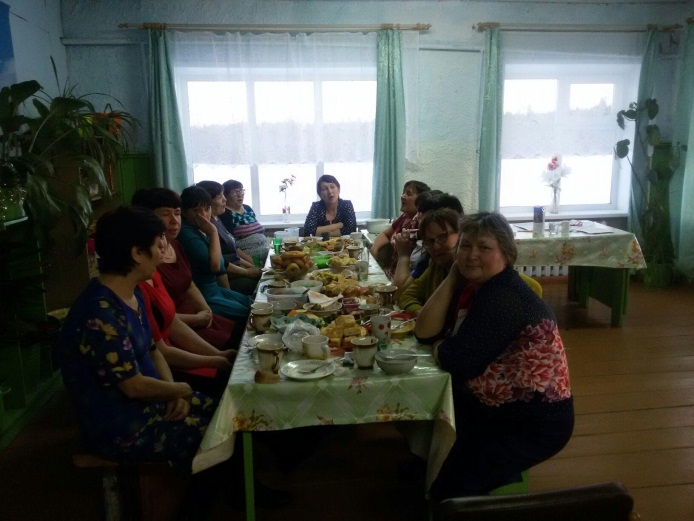 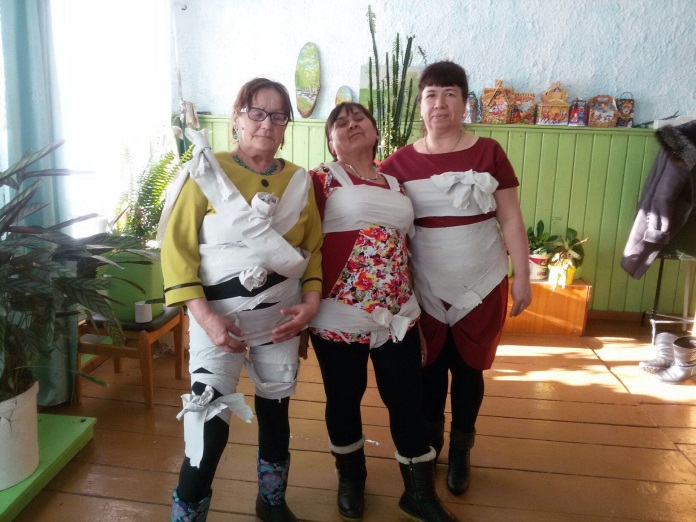 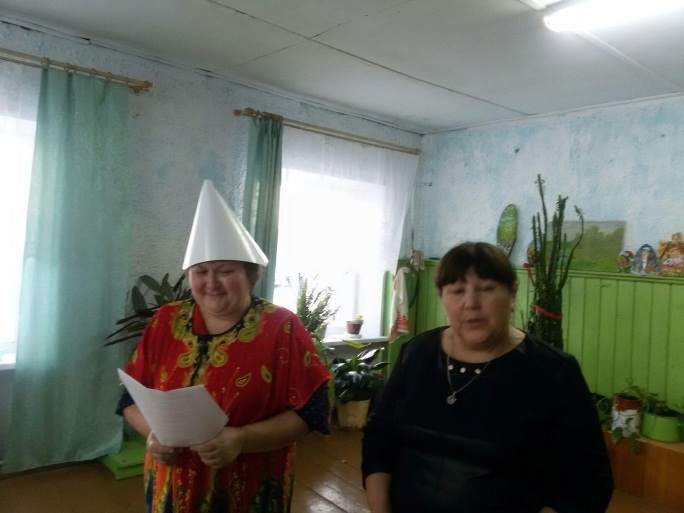 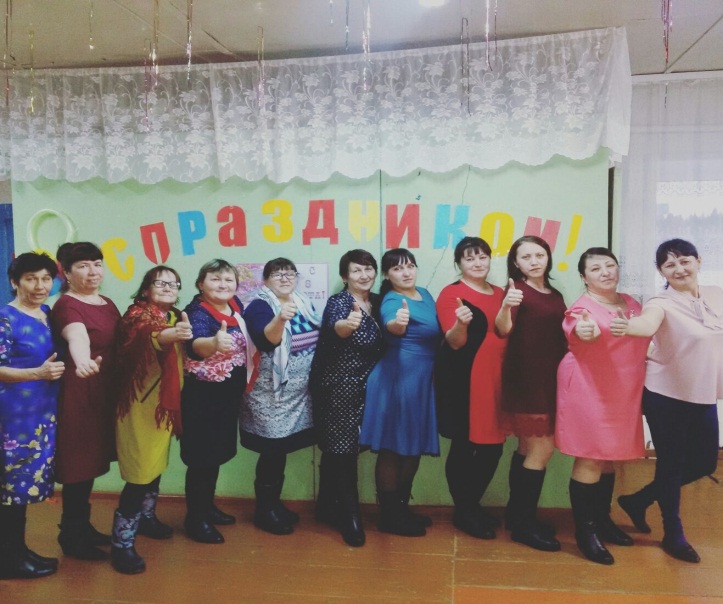 